NIT   VSEBINSKI SKLOP: ŽIVA BITJA , drugi teden     CILJI: razvrstiti živa bitja v skupine po skupnih značilnostih.- VEM, katere so glavne skupine živih bitij, kraljestva.- PREPOZNAM najpogostejše vrste rastlin, živali in gliv v neposrednem okolju.DANES SE UČIŠ TAKO, DA PREBEREŠ BESEDILO IN  REŠUJEŠ NALOGE NA SPLETNI POVEZAVI DO I-UČBENIKAKLIKNI NA SPODNJO POVEZAVO. KO SE ODPRE BEREŠ NA GLAS IN REŠIŠ NALOGE OD STRANI 266 (KJER SE ŽE ODPRE) DO 271. PREMIKAŠ SE NAPREJ PO STRANEH SPODAJ Z MIŠKO NA ZNAKEC  ≤   (NAPREJ).https://eucbeniki.sio.si/nit4/1322/index.htmlKO KONČAŠ, SI OGLEJ ŠE TALE POSNETEK. Klikni na povezavo.https://4d.rtvslo.si/arhiv/o-zivalih-in-ljudeh/174672144V zvezek zapiši; Ogled posnetka, Kraljestvo ptic v naši okoliciZapiši imena ptic, ki si jih videl na posnetku.Ali tudi ti znaš poskrbeti za ptic v naši okolici? Kako? USPELO TI JE!  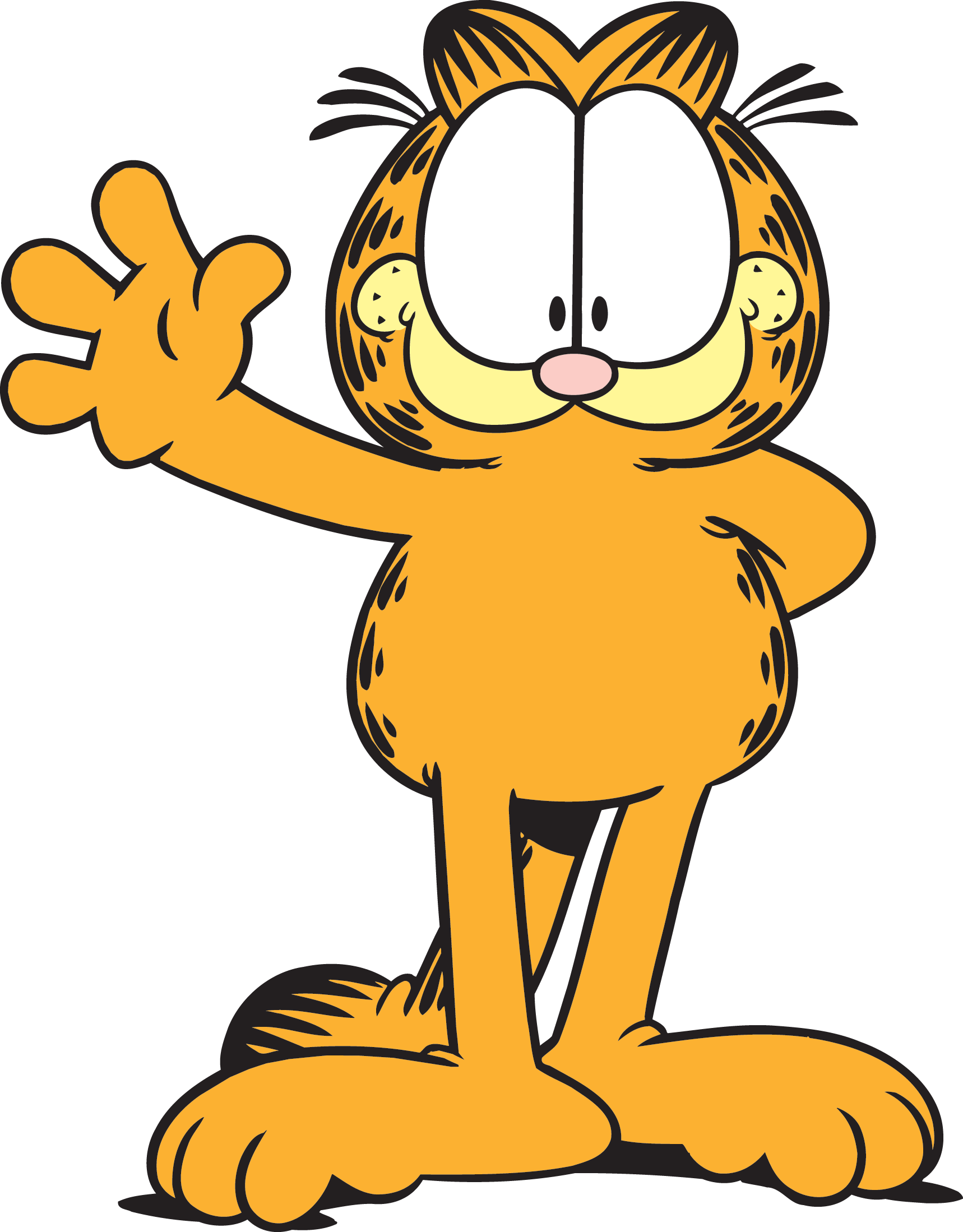 